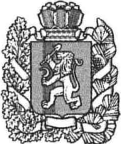 АДМИНИСТРАЦИЯ БОГУЧАНСКОГО РАЙОНАП О С Т А Н О В Л Е Н И Е17 июля  2020г                           с.Богучаны                                         № 733-пО внесении изменений в постановление администрации Богучанского района  от 05.03.2020 №223-п «О предоставлении исполнителям коммунальных услуг субсидии на компенсацию части платы граждан за коммунальные услуги в 2020 году»В соответствии с Законом Красноярского края от 01.12.2014 №7-2835 «Об отдельных мерах по обеспечению ограничения платы граждан за коммунальные услуги», Законом Красноярского края от 01.12.2014 №7-2839 «О наделении органов местного самоуправления городских округов и муниципальных районов края отдельными государственными полномочиями Красноярского края по реализации отдельных мер по обеспечению ограничения платы граждан за коммунальные услуги», Законом Красноярского края от 05.12.2019 №8-3414  «О краевом бюджете на 2020 год и плановый период 2021-2022 годов», постановлением Правительства Красноярского края от 20.02.2013 №47-п «Об утверждении Порядка расходования субвенций бюджетам городских округов и муниципальных районов Красноярского края на осуществление органами местного самоуправления Красноярского края отдельных государственных полномочий Красноярского края по реализации отдельных мер по обеспечению ограничения платы граждан за коммунальные услуги в соответствии с законом Красноярского края от 01.12.2014 №7-2835 «Об отдельных мерах по обеспечению ограничения платы граждан за коммунальные услуги», постановлением Правительства Красноярского края от 09.04.2015 №165-п «О реализации отдельных мер по обеспечению ограничения платы граждан за коммунальные услуги», постановлением администрации Богучанского района от 17.04.2015 №431-п «Об утверждении Порядка предоставления компенсации части платы граждан за коммунальные услуги на территории Богучанского района, контроля за соблюдением условий предоставления компенсации и возврата субсидий в случае нарушений условий их предоставления», решением  Богучанского районного Совета депутатов от 25.12.2019 №44/1-298«О районном бюджете на 2020 год и плановый период 2021-2022 годов», ст. ст. 7, 43, 47 Устава Богучанского района Красноярского края, ПОСТАНОВЛЯЮ:Внести изменения в постановление администрации Богучанского района от 05.03.2020 № 223-п «О предоставлении исполнителям коммунальных услуг субсидии на компенсацию части платы граждан за коммунальные услуги в 2020году», приложение к постановлению изложить в новой редакции, согласно приложению к настоящему Контроль за исполнением данного постановления возложить на  исполняющего обязанности заместителя Главы Богучанского района  С.И. Нохрина. Постановление вступает в силу со дня, следующего за днем опубликования в Официальном вестнике Богучанского района, распространяется на правоотношения, возникшие с 01.01.2020 года.И.о. Главы Богучанского района                              И.М. БрюхановПриложениек постановлению администрацииБогучанского района от 17.07.2020г №733-П"О предоставлении исполнителям коммунальных услуг субсидии на компенсацию части платыграждан за коммунальные услуги в 2020 году"Приложениек постановлению администрацииБогучанского района от 05.03.2020 № 223-п"О предоставлении исполнителям коммунальных услуг субсидии на компенсацию части платыграждан за коммунальные услуги в 2020 году"Список исполнителей коммунальных услуг, получателей субсидии на компенсацию части платы граждан за коммунальные услуги№ п/пНаименование исполнителя коммунальных услугРазмер субсидии, руб.Период предоставления субсидии№ п/пНаименование исполнителя коммунальных услугРазмер субсидии, руб.Период предоставления субсидии1АО "КрасЭко"            94 994 851,00   с 01.01.2020г.по 31.12.2020г.2ООО "ЛесСервис"            39 006 678,00   с 01.01.2020г.по 31.12.2020г.3МКУ "МПЧ № 1"              1 437 524,00   с 01.01.2020г.по 31.12.2020г.4ООО "ТеплоСервис"            38 974 996,00   с 01.06.2020 по 31.12.2020г.ИТОГО:ИТОГО:          174 414 049,00   По закону Красноярского края от По закону Красноярского края от 05.12.2019 № 8-3414 "О краевом бюджете на 2020 год….»05.12.2019 № 8-3414 "О краевом бюджете на 2020 год….»          174 822 400,00   